Candidate for 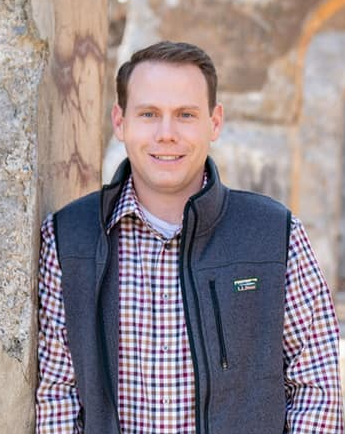 Pennsylvania State SenatorJarrett Coleman (R)Senate District 16		Campaign WebsiteBallotpediaThe Candidate has the following negative public positions:Pass election reform that includes repeal of Tom Wolf’s reckless, unlimited mail-in voting law that has zero safeguards against voter fraud. Campaign WebsiteThe Candidate made the following positive public positions:Pass term limits on politicians, end taxpayer-funded “Cadillac” pensions and enact a gift ban to restore trust. Campaign WebsiteNotes:No public statements on open primaries have been found from the candidate.No public statements were found from the candidate on Ranked Choice Voting.The candidate defeated the incumbent, Senator Browne, in the Republican Primary. Penn Capital Star